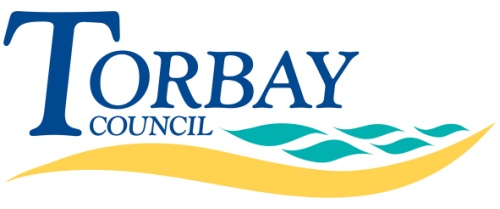 Volume Two (2) Awardfor T115/10/EN –  North Grounds MaintenanceReturn date/time: Twelve (12) Noon 21 February 2011Return to: www.devontenders.gov.ukThis document can be made available in other languages, on tape, in Braille, large print and in other formats.  For further information please contact 01803 208980AwardFor all Applicants to answerAward criteria are those that can be considered in assessing the Most Economically Advantageous Tender and as such Applicants responses to the questions asked should give a clear indication of what the organisation is offering for the price/s quoted in Volume Four (4) the Pricing Schedule.  Be aware that the Authority uses a marking system for this section that awards additional marks to Applicants who show innovation, creativity, further relevant details and information could potentially enhance the Applicant’s proposal.The Authority has not provided a word limit for responses to the questions in this Award section; however, the Authority would like to remind Applicants that responses should be relevant to the question and be applicable in length.The following questions are scored as indicated:Questions are scored against the criteria stated above and also weighted from One (1) to Three (3) to emphasise importance. For example, a question with a weighting of Two (2) and scoring ‘Fair-Average’ on the chart above will receive a total score of Ten (10) for the question.  Similarly an “Excellent” score will accrue thirty (30) marks.  Details of the potential maximum score and associated weighting are included for each question below.Method StatementsThe Authority requires the Applicants to submit full Method Statements in accordance with the Method Statement template, which should be completed and returned as part of the submissions. They should be drafted in such a manner so as to be able to form part of the Service Contract (as applicable) and use defined terms which are consistent with Volume A Instructions to Applicants. They should be submitted containing a sufficient amount of detail so as to demonstrate to the Authority that the stated outcomes as defined within Volume B Specification will be deliverable. Each Method Statement shall be scored individually in accordance with the marking guidelines above and will be given a weighting of three (3). Participants should submit the following Method Statements:Parks and Open Spaces Grounds Maintenance Services Highway Grounds Maintenance ServicesPlaygrounds and SkateparksSports AreasLitter Picking and Bin Emptying.It is worthy of note that the latter three (3) Method Statements requested above sit within the wider areas of Parks and Open Spaces Grounds Maintenance Services and Highway Grounds Maintenance Services but they have been extrapolated for the purposes of this exercise as they carry with them specific requirements that the Authority wishes to examine in greater detail than if the areas were covered as a passing note in the first two Method Statements. Applicants are still required to make the links between all of the service areas under the relevant headings in the Method Statement template in order that the Authority can understand how the work will be carried out in an efficient manner and as a whole contractual requirement and not as individual pieces of work as suggested by the Method Statement format. Method Statement: Template QuestionsName of Applicant:Score 1Extremely WeakVery poor proposal/response; does not cover all of the associated requirements, major deficiencies, unrealistic or impossible to implement and manage. No relevant detail proposedWeakScore 2Very WeakPoor proposal/response, only partially covers the requirements, deficiencies in detail apparent, difficult to implement and manage. Little relevant detail proposedWeakScore 3WeakMediocre proposal/response, with minor deficiencies either in thinking or detail, problematic to implement and manage. Significant detail missingWeakScore 4Fair - Below AverageProposal/response partially satisfies the requirements, with small deficiencies apparent, needs some work to fully understand it. Some useful detail providedFair - GoodScore 5Fair - AverageSatisfactory proposal/response, would work to deliver all of the Authority's requirements to the minimum levelFair - GoodScore 6Fair - Above AverageSatisfactory proposal/response, would work to deliver the majority of the Authority's requirements to the minimum level with some evidence of where the Participant could exceed the minimum requirementsFair - GoodScore 7GoodGood proposal/response that convinces the Authority of its suitability Response slightly exceeds minimum the requirementsFair - GoodScore 8StrongRobust proposal/response, exceeds minimum requirements, including a level of detail or evidence of original thinking which adds value to the bidStrong - ExcellentScore 9Very StrongProposal/response well in excess of expectations, with a comprehensive level of detail given including a full description of techniques and measurements employedStrong - ExcellentScore 10Outstanding/  ExcellentFully thought through proposal/response, which is innovative and provides the reader with confidence of the suitability of the approach to be adoptedStrong - Excellent(a) Proposal for delivery of service:Applicants should cover the following within this section:Proposals for deliveryHow the proposals meet the stated outcomes requiredBenefits of proposalsFuture developments for the service area(b) Deliverability:Applicants should provide the following within this section:A summary statement on the outcomes met by virtue of the proposed serviceA system process diagram for the proposed service on the basis of providing detail on the input → the process → the outputA statement demonstrating to the Authority that the Method Statement is deliverable (c) Explanation of how this service will be delivered in an integrated way across all of the services required (Parks and Open Spaces Grounds Maintenance Services and Highway Grounds Maintenance Services):Applicants should cover the following within this section:Inter-dependencies between service requirementsInter-working relationshipsSharing of vehicles, plant and equipmentRoles and responsibilities of managers within the areaManagement structure for the contract including details of Contract ManagerHow recycling of green waste shall be dealt withQuestion NumberQuestionWeightingCompliance with PreliminariesCompliance with PreliminariesCompliance with Preliminaries3.2.1The Applicant shall confirm that it will comply with all of the requirements within Volume B Specification, 2.1 Preliminaries. Where the Applicant is proposing to provide the service in a different manner than outlined above within Selection in order to meet the specific requirements of the Specification, it is required to outline this below, providing a reference to the point of the Specification concerned.3Response:Response:Response:Performance Quality StandardsPerformance Quality StandardsPerformance Quality Standards3.2.2The Applicant shall explain below how it intends to meet the Performance Quality Standards for General Grass Areas, as per Volume B Specification 2.3.1.2Response:Response:Response:3.2.3The Applicant shall explain below how it intends to meet the Performance Quality Standards for Spring and Summer Bedding, as per Volume B Specification 2.3.2.2Response:Response:Response:3.2.4The Applicant shall explain below how it intends to meet the Performance Quality Standards for Bed Preparation, as per Volume B Specification 2.3.3.2Response:Response:Response:3.2.5The Applicant shall explain below how it intends to meet the Performance Quality Standards for Container Planting, as per Volume B Specification 2.3.4.2Response:Response:Response:3.2.6The Applicant shall explain below how it intends to meet the Performance Quality Standards for Cricket Squares, as per Volume B Specification 2.3.5.2Response:Response:Response:3.2.7The Applicant shall explain below how it intends to meet the Performance Quality Standards for Cricket Outfields, as per Volume B Specification 2.3.6.2Response:Response:Response:3.2.8The Applicant shall explain below how it intends to meet the Performance Quality Standards for Hedges, as per Volume B Specification 2.3.7.2Response:Response:Response:3.2.9The Applicant shall explain below how it intends to meet the Performance Quality Standards for Herbaceous Borders, as per Volume B Specification 2.3.8.2Response:Response:Response:3.2.10The Applicant shall explain below how it intends to meet the Performance Quality Standards for Football Pitches, as per Volume B Specification 2.3.9.2Response:Response:Response:3.2.11The Applicant shall explain below how it intends to meet the Performance Quality Standards for Golf Green, as per Volume B Specification 2.3.10.2Response:Response:Response:3.2.12The Applicant shall explain below how it intends to meet the Performance Quality Standards for Hard Surfaces/Playgrounds/Skate Parks, etc., as per Volume B Specification 2.3.11.2Response:Response:Response:3.2.13The Applicant shall explain below how it intends to meet the Performance Quality Standards for Hard Surfaces/Gravel Paths/Woodland Paths, as per Volume B Specification 2.3.12.2Response:Response:Response:3.2.14The Applicant shall explain below how it intends to meet the Performance Quality Standards for Rough Grass, as per Volume B Specification 2.3.13.2Response:Response:Response:3.2.15The Applicant shall explain below how it intends to meet the Performance Quality Standards for Rugby Pitches, as per Volume B Specification 2.3.14.2Response:Response:Response:3.2.16The Applicant shall explain below how it intends to meet the Performance Quality Standards for Shrub Borders, as per Volume B Specification 2.3.15.2Response:Response:Response:3.2.17The Applicant shall explain below how it intends to meet the Performance Quality Standards for Water Features/Water Courses, as per Volume B Specification 2.3.16.2Response:Response:Response:3.2.18The Applicant shall explain below how it intends to deal with special verges in relation to the information given at Volume B Specification 2.3.17 and the associated appendix.2Response:Response:Response:3.2.19The Applicant shall give details of how it intends to provide a carbon reduction plan, set a baseline and set targets as well as its approach to the future.1Response:Response:Response:Added ValueAdded ValueAdded Value3.2.20The Applicant shall give details of any added value services that it is proposing to provide within this Contract.3Response:Response:Response:3.2.21The Applicant shall explain how it intends to deliver efficiency savings for the Authority in relation to this Contract split by cashable and non-cashable and the percentages that it believes can be achieved across the whole life of the Contract.2Response:Response:Response: